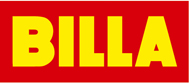 TISKOVÁ ZPRÁVAModletice 8. dubna 2020BILLA otevírá v pořadí 233. prodejnu v RajhraduI přes náročné podmínky způsobené vyhlášením nouzového stavu 15. března 2020 se společnosti BILLA podařilo dokončit stavební práce a otevírá svoji 24. prodejnu v Jihomoravském krajiNový supermarket zákazníci naleznou v Masarykově ulici v RajhraduI zdejší prodejna nabídne zákazníkům široký sortiment čerstvých a trvanlivých potravin převážně od tuzemských pěstitelů a výrobcůPrvní den na zákazníky čeká nákupní taška zdarma. K nákupu nad 500 Kč dostane každý i šumivé vínoSpolečnost BILLA otevře ve čtvrtek 9. dubna svoji 233. prodejnu v ulici Masarykova v Rajhradu. Stejně jako v ostatních supermarketech tohoto řetězce i zde zákazníci naleznou širokou nabídku kvalitních a čerstvých produktů, křupavé pečivo a potraviny od tuzemských výrobců nebo regionální speciality s označením BILLA Regionálně. Otevření prodejny se podařilo i přes náročné dokončovací práce způsobené vyhlášeným nouzovým stavem v České republice. Nová prodejna BILLA se v Rajhradu otevírá veřejnosti 9. dubna 2020 v 7.00 hodin. Na prvotřídní sortiment se zákazníci mohou těšit na prodejní ploše o rozloze téměř 1 000 m2. K pohodlnému nákupu přispěje i 54 parkovacích míst včetně míst pro rodiče s dětmi a hendikepované. První den čeká na návštěvníky malá pozornost. Každý ze zákazníků obdrží nákupní tašku zdarma a k nákupu nad 500 korun i šumivé víno.  „Těší nás, že i přes veškeré problémy, kterým jsme museli vlivem rozšíření koronavirové infekce čelit, se nám podařilo rozšířit naše služby i do města Rajhrad. Věříme, že obyvatelé města si naši prodejnu oblíbí a naleznou zde veškerý sortiment pro svoji každodenní potřebu. Zároveň děkuji všem státním institucím, které nám pomohli prodejnu otevřít v plánovaném termínu,“ řekl Jaroslaw Szczypka, generální ředitel BILLA ČR.Až do odvolání bude i rajhradská prodejny otevřena od pondělí do soboty od 7.00 do 20.00 hodin, v neděli pak od 8.00 do 20.00 hodin. Zároveň zde platí vyhrazená doba pro nákup zákazníků starších 65 let denně od 8 do 10 hodin a další mimořádná opatření Vlády ČR, které společnost BILLA žádá dodržovat, jako jsou například nošení ochranných pomůcek na obličej a ruce, dodržování bezpečných rozestupů mezi zákazníky a další opatření.Pro více informací prosím kontaktujte:Dana BratánkováManažerka korporátní komunikace / Tisková mluvčíREWE GROUP Česká republika, BILLA, spol. s r.o.Mobil: +420 606 099 607E-mail: d.bratankova@billa.czREWE International AG je lídrem na rakouském trhu v oblasti prodeje potravinového a drogistického zboží a jedním z největších zaměstnavatelů v Rakousku. Ve 3 693 prodejnách v Evropě zaměstnává téměř 80 000 pracovníků. REWE International AG je součástí německé REWE Group, která působí ve 13 zemích Evropy a patří k nejvýznamnějším evropským maloobchodním skupinám a prodejcům rodinných dovolených. REWE International AG se sídlem v rakouském Wiener Neudorf provozuje obchodní společnosti BILLA, MERKUR, PENNY, BIPA a ADEG, a řadu vlastních produktových značek. V segmentu supermarketů má prodejny v 7 zemích střední a východní Evropy. BILLA ČR je součástí skupiny REWE International AG. Na českém trhu působí od roku 1991. S obratem ve výši přes 34 mld. Kč (2019), s 233 prodejnami a více než 6 000 zaměstnanci je BILLA lídrem na trhu supermarketů. Na průměrné prodejní ploše 900 m2 nabízí široký výběr produktů známých i privátních značek.